Учебно-тренировочная эвакуация воспитанников и сотрудников ГБОУ СОШ №1 С/П детский сад «Сказка» в случае возникновения пожара  в с. СергиевскОдной из главных задач дошкольного образовательного учреждения является обеспечение безопасности всех участников образовательного процесса.18 декабря 2020 года , согласно графика, в с.Сергиевск  в детском саду «Сказка» прошла учебно тренировочная эвакуация по отработке навыков действий в чрезвычайных ситуациях среди сотрудников и воспитанников ДОУ совместно с работниками пожарно-спасательного отряда №40. В 09.30 часов по сигналу тревожной кнопки оперативно- слаженно был организован выход детей на территорию детского сада. Благодаря грамотным действиям и чётким инструкциям детского сада, были благополучно эвакуированы  из "горящего" здания. Дети не боялись, а чётко знали и при этом послушно дисциплинированно, да ещё и быстро выполняли всё то , что им говорил педагог. Эвакуация прошла без паники.В ходе тренировки отработаны следующие основные вопросы:1.Действия работников МБДОУ при возникновении ЧС.2. Эвакуация воспитанников и работников при возникновении пожара.В процессе  тренировки сотрудники МБДОУ действовали в соответствии  с поставленными задачами быстро и грамотно с соблюдением техники безопасности,согласно плану эвакуации. Эвакуация из здания МБДОУ «Сказка»  проведена за 7 минут.с выходом за территорию МБДОУ и построением на площадке около районного дома культуры.Воспитателями  была  произведена проверка  наличия детей по спискам  с  последующим докладом заведующему.Общая оценка проведенной  тренировки - хорошо.
Вывод: Итоги объектовой тренировки в целом положительные намеченные цели и задачи тренировки достигнуты. Действия административного и педагогического персонала при проведении эвакуации организованные и четкие, что говорит о качественной подготовке к действиям в случае возникновения различных чрезвычайных ситуаций.Инструктор противопожарной профилактики ПСО №40	      Екатерина Амшонкова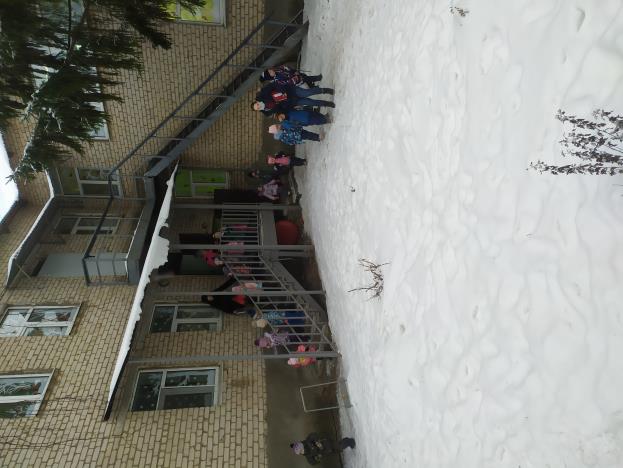 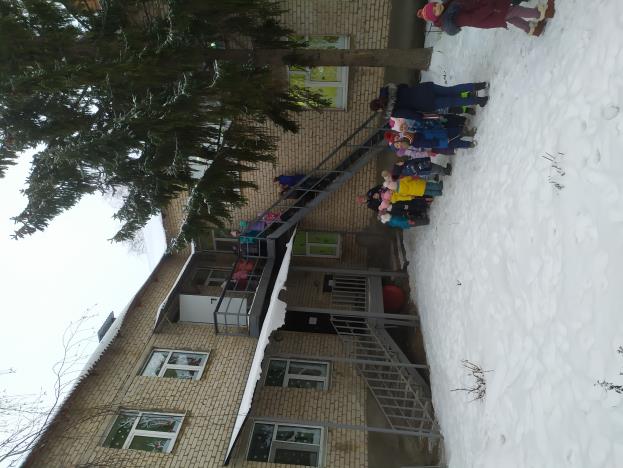 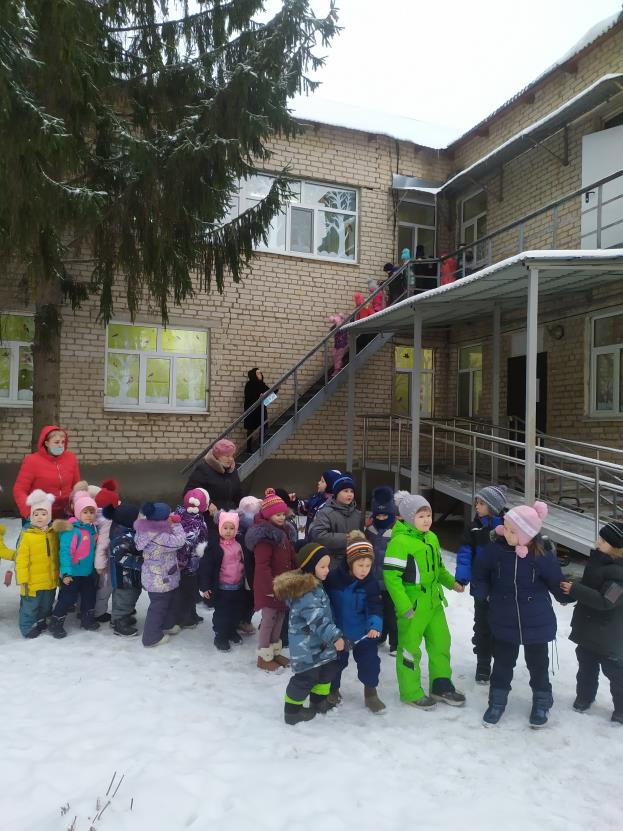 